РОССИЙСКАЯ ФЕДЕРАЦИЯИркутская область Черемховский районТунгусское муниципальное образованиеАдминистрацияПОСТАНОВЛЕНИЕот 19.12.2018 №62с. ТунгускаОб утверждении административного регламента предоставления муниципальной услуги «Предоставление жилых помещений муниципального специализированного жилищного фонда»В соответствии с Федеральным законом от 27.07.2010 №210-ФЗ «Об организации предоставления государственных и муниципальных услуг», Федеральным законом от 06.10.2003 №131-ФЗ «Об общих принципах организации местного самоуправления в Российской Федерации», постановлением администрации Тунгусского муниципального образования от 01.10.2012 №194 «Об утверждении Правил разработки и утверждения административных регламентов муниципальных услуг», статьями 32, 36, 43 Устава Тунгусского муниципального образования, администрация Тунгусского муниципального образованияпостановляет:1. Утвердить административный регламент предоставления муниципальной услуги «Предоставление жилых помещений муниципального специализированного жилищного фонда» (приложение № 1 к настоящему постановлению).2.Специалисту администрации Тунгусского муниципального образования О.А.Труфановой:2.1. опубликовать настоящее постановление в издании «Тунгусский вестник» и разместить в информационно-телекоммуникационной сети «Интернет» в подразделе Тунгусского сельского поселения на официальном сайте Черемховского районного муниципального образования.3. Настоящее постановление вступает в силу после его официального опубликования (обнародования).4. Контроль за исполнением настоящего решения возложить на главу Тунгусского муниципального образования Н.В. Булых.Приложение № 1к постановлению администрации Тунгусского муниципального образования от 19.12.2018 №62 АДМИНИСТРАТИВНЫЙ РЕГЛАМЕНТ ПРЕДОСТАВЛЕНИЯ МУНИЦИПАЛЬНОЙ УСЛУГИ «ПРЕДОСТАВЛЕНИЕ ЖИЛЫХ ПОМЕЩЕНИЙ МУНИЦИПАЛЬНОГО СПЕЦИАЛИЗИРОВАННОГО ЖИЛИЩНОГО ФОНДА»Раздел I. ОБЩИЕ ПОЛОЖЕНИЯГлава 1. ПРЕДМЕТ РЕГУЛИРОВАНИЯ АДМИНИСТРАТИВНОГО РЕГЛАМЕНТА1. Административный регламент предоставления муниципальной услуги «Предоставление жилых помещений муниципального специализированного жилищного фонда», разработан в целях определения процедур предоставления жилых помещений муниципального специализированного жилищного фонда.2. Административный регламент по предоставлению муниципальной услуги «Предоставление жилых помещений муниципального специализированного жилищного фонда» (далее – административный регламент) разработан в целях повышения качества и доступности результатов предоставления муниципальной услуги – предоставление жилых помещений муниципального специализированного жилищного фонда (далее – муниципальная услуга), создания комфортных условий для получателей муниципальной услуги и определяет сроки, порядок и последовательность действий (административных процедур) должностных лиц администрации при осуществлении полномочий.Глава 2. КРУГ ЗАЯВИТЕЛЕЙ3. Получателями муниципальной услуги (далее – заявители) являются заинтересованные в предоставлении жилых помещений муниципального специализированного жилищного фонда (далее – жилых помещений) физические лица либо их законные представители, действующие в силу закона или на основании доверенности (далее – заявитель, заявители), претендующие на получение жилых помещений муниципального специализированного жилищного фонда, в порядке установленном законодательством Российской Федерации, Иркутской области и муниципальными правовыми актами.4. При обращении за получением муниципальной услуги от имени заявителей взаимодействие с администрацией Тунгусского муниципального образования вправе осуществлять их уполномоченные представители.Глава 3. ТРЕБОВАНИЯ К ПОРЯДКУ ИНФОРМИРОВАНИЯО ПРЕДОСТАВЛЕНИИ МУНИЦИПАЛЬНОЙ УСЛУГИ5. Для получения информации по вопросам предоставления муниципальной услуги и процедурах предоставления муниципальной услуги (далее – информация) заявитель обращается в администрацию Тунгусского муниципального образования (далее – уполномоченный орган).5.1. Законодательством предусмотрена возможность получения муниципальной услуги через многофункциональный центр предоставления государственных и муниципальных услуг (далее – МФЦ).Для получения информации о муниципальной услуге заявитель вправе обратиться в МФЦ, находящийся на территории Иркутской области.6. Информация предоставляется:а) при личном контакте с заявителями;б) с использованием средств телефонной, факсимильной и электронной связи, в том числе через официальный сайт Черемховского районного муниципального образования раздел «поселения района», подраздел «Тунгусское сельское поселение» www.cher.irkobl.ru, официальный сайт МФЦ, а также через региональную государственную информационную систему «Региональный портал государственных и муниципальных услуг Иркутской области» в информационно-телекоммуникационной сети «Интернет» - http://38.gosuslugi.ru (далее – Портал);в) письменно, в случае письменного обращения заявителя.7.Должностное лицо уполномоченного органа, осуществляющее предоставление информации, должно принять все необходимые меры по предоставлению заявителю исчерпывающей информации по вопросу обращения, в том числе с привлечением других должностных лиц уполномоченного органа.8. Должностные лица уполномоченного органа, предоставляют информацию по следующим вопросам:а) об уполномоченном органе, осуществляющих предоставление муниципальной услуги, включая информацию о месте нахождения уполномоченного органа, графике работы, контактных телефонах;б) о порядке предоставления муниципальной услуги и ходе предоставления муниципальной услуги;в) о перечне документов, необходимых для предоставления муниципальной услуги;г) о времени приема документов, необходимых для предоставления муниципальной услуги;д) о сроке предоставления муниципальной услуги;е) об основаниях отказа в приеме документов, необходимых для предоставления муниципальной услуги;ж) об основаниях отказа в предоставлении муниципальной услуги;з) о порядке обжалования решений и действий (бездействия) уполномоченного органа, осуществляющего предоставление муниципальной услуги, а также должностных лиц уполномоченного органа.9. Основными требованиями при предоставлении информации являются:а) актуальность;б) своевременность;в) четкость и доступность в изложении информации;г) полнота информации;д) соответствие информации требованиям законодательства.10. Предоставление информации по телефону осуществляется путем непосредственного общения заявителя с должностным лицом уполномоченного органа.11. При ответах на телефонные звонки должностные лица уполномоченного органа подробно и в вежливой (корректной) форме информируют заявителей по интересующим их вопросам. Ответ на телефонный звонок начинается с информации о фамилии, имени, отчестве (если имеется) и должности лица, принявшего телефонный звонок.При невозможности должностного лица уполномоченного органа, принявшего звонок, самостоятельно ответить на поставленные вопросы, телефонный звонок переадресовывается (переводится) на другое должностное лицо уполномоченного органа или же обратившемуся заявителю сообщается телефонный номер, по которому можно получить необходимую информацию.12. Если заявителя не удовлетворяет информация, представленная должностным лицом уполномоченного органа он может обратиться к руководителю уполномоченного органа в соответствии с графиком приема заявителей.Прием заявителей руководителем уполномоченного органа проводится по предварительной записи, которая осуществляется по телефону 89248360915.13. Обращения заявителя (в том числе переданные при помощи факсимильной и электронной связи) о предоставлении информации рассматриваются должностными лицами уполномоченного органа в течение тридцати календарных дней со дня регистрации обращения.Днем регистрации обращения является день его поступления в уполномоченный орган.Ответ на обращение, поступившее в уполномоченный орган, в течение срока его рассмотрения направляется по адресу, указанному в обращении.Ответ на обращение направляется в форме электронного документа по адресу электронной почты, указанному в обращении, поступившем в орган местного самоуправления или должностному лицу в форме электронного документа, и в письменной форме по почтовому адресу, указанному в обращении, поступившем в орган местного самоуправления или должностному лицу в письменной форме. Кроме того, на поступившее в орган местного самоуправления или должностному лицу обращение, содержащее предложение, заявление или жалобу, которые затрагивают интересы неопределенного круга лиц, в частности на обращение, в котором обжалуется судебное решение, вынесенное в отношении неопределенного круга лиц, ответ, в том числе с разъяснением порядка обжалования судебного решения, может быть размещен с соблюдением требований части 2 статьи 6 Федерального закона от 02.05.2006 №59-ФЗ «О порядке рассмотрения обращений граждан Российской Федерации» на официальном сайте данных органа местного самоуправления в информационно-телекоммуникационной сети "Интернет".14. Информация об уполномоченном органе, порядке предоставления муниципальной услуги, а также порядке получения информации по вопросам предоставления муниципальной услуги и ходе предоставления муниципальной услуги размещается:а) на стендах, расположенных в помещениях, занимаемых уполномоченным органом;б) на официальном сайте Черемховского районного муниципального образования раздел «поселения района», подраздел «Тунгусское сельское поселение» www.cher.irkobl.ru, официальном сайте МФЦ, а также посредством Портала;в) посредством публикации в средствах массовой информации.15. На стендах, расположенных в помещениях, занимаемых уполномоченным органом, размещается следующая информация:1) список документов для получения муниципальной услуги;2) о сроках предоставления муниципальной услуги;3) извлечения из административного регламента:а) об основаниях отказа в предоставлении муниципальной услуги;б) об описании конечного результата предоставления муниципальной услуги;в) о порядке досудебного обжалования решений и действий (бездействия) уполномоченного органа, а также должностных лиц уполномоченного органа;4) почтовый адрес уполномоченного органа, номера телефонов для справок, график приема заявителей по вопросам предоставления муниципальной услуги, адрес официального сайта Портала;5) перечень нормативных правовых актов, регулирующих отношения, возникающие в связи с предоставлением муниципальной услуги.16. Информация об уполномоченном органе:а) место нахождения: 665437 Иркутская область, Черемховский район, с.Тунгуска, ул. Октябрьская, 33;б) телефон: 89247162403; в) почтовый адрес для направления документов и обращений: 665437 Иркутская область, Черемховский район, с.Тунгуска, ул. Октябрьская, 33;г) официальный сайт Черемховского районного муниципального образования раздел «поселения района», подраздел «Тунгусское сельское поселение» www.cher.irkobl.ru в информационно-телекоммуникационной сети «Интернет»;д) адрес электронной почты: 3416tu@mail.ru.17. График приема заявителей в уполномоченном органе:17.1 Информирование и консультирование граждан о порядке предоставления муниципальной услуги, о ходе выполнения запросов о предоставлении муниципальной услуги, а также по иным вопросам, связанным с предоставлением муниципальной услуги, в МФЦ, осуществляются в порядке, установленном настоящей главой.Информация об адресах и режиме работы МФЦ содержится на официальном сайте в информационно-телекоммуникационной сети «Интернет» www.mfc38.ru.Раздел II. СТАНДАРТ ПРЕДОСТАВЛЕНИЯ МУНИЦИПАЛЬНОЙ УСЛУГИГлава 4. НАИМЕНОВАНИЕ МУНИЦИПАЛЬНОЙ УСЛУГИ18. Предоставление жилых помещений муниципального специализированного жилищного фонда.Глава 5. НАИМЕНОВАНИЕ ОРГАНА МЕСТНОГО САМОУПРАВЛЕНИЯ,ПРЕДОСТАВЛЯЮЩЕГОМУНИЦИПАЛЬНУЮ УСЛУГУ19. Органом местного самоуправления муниципального образования Иркутской области, предоставляющим муниципальную услугу, является уполномоченный орган.20. При предоставлении муниципальной услуги уполномоченный орган, МФЦ не вправе требовать от заявителей осуществления действий, в том числе согласований, необходимых для получения муниципальной услуги и связанных с обращением в иные государственные органы, органы местного самоуправления, организации, за исключением получения услуг, включенных в перечень услуг, которые являются необходимыми и обязательными для предоставления муниципальных услуг, утвержденный решением Думы Тунгусского муниципального образования от 09.11.2012 №42 «Об утверждении перечня услуг, которые являются необходимыми и обязательными для предоставления муниципальных услуг, и порядке определения размера платы за оказание этих услуг».21. В предоставлении муниципальной услуги участвуют:- Управление Федеральной службы государственной регистрации, кадастра и картографии по Иркутской области.Глава 6. ОПИСАНИЕ РЕЗУЛЬТАТАПРЕДОСТАВЛЕНИЯ МУНИЦИПАЛЬНОЙ УСЛУГИ22. Конечным результатом предоставления муниципальной услуги является:- предоставление жилого помещения из специализированного жилищного фонда;- отказ в предоставлении жилого помещения из специализированного жилищного фонда.Глава 7. СРОК ПРЕДОСТАВЛЕНИЯ МУНИЦИПАЛЬНОЙ УСЛУГИ, В ТОМ ЧИСЛЕ С УЧЕТОМ НЕОБХОДИМОСТИ ОБРАЩЕНИЯ В ОРГАНИЗАЦИИ, УЧАСТВУЮЩИЕ В ПРЕДОСТАВЛЕНИИ МУНИЦИПАЛЬНОЙ УСЛУГИ, СРОК ПРИОСТАНОВЛЕНИЯ ПРЕДОСТАВЛЕНИЯ МУНИЦИПАЛЬНОЙ УСЛУГИ, СРОК ВЫДАЧИ ДОКУМЕНТОВ, ЯВЛЯЮЩИХСЯ РЕЗУЛЬТАТОМ ПРЕДОСТАВЛЕНИЯ МУНИЦИПАЛЬНОЙ УСЛУГИ23. Общий срок предоставления муниципальной услуги не должен превышать 30 календарных дней с момента регистрации заявления в уполномоченном органе, либо в МФЦ о предоставлении жилого помещения специализированного жилищного фонда. 24. Выдача (направление) результата предоставления муниципальной услуги осуществляется в срок, не превышающий трех календарных дней с момента принятия решения. Срок выдачи результата муниципальной услуги входит в общий срок предоставления муниципальной услуги. 25. Срок приостановления предоставления муниципальной услуги законодательством Российской Федерации и Иркутской области не предусмотрен.25.1. В случае обращения заявителя в МФЦ за предоставлением муниципальной услуги, МФЦ в течение 1 рабочего дня, следующего за днем регистрации заявления и документов, направляет через региональную систему межведомственного электронного взаимодействия Иркутской области (при наличии технической возможности), либо в электронном виде посредством электронной почты, в уполномоченный орган сканированные образцы документов, полученные от заявителя.Документы, полученные от заявителя, в течение 2 рабочих дней, следующих за днём регистрации заявления и документов, передаются в письменной форме на бумажном носителе в уполномоченный орган.Глава 8. ПЕРЕЧЕНЬ НОРМАТИВНЫХ ПРАВОВЫХ АКТОВ, РЕГУЛИРУЮЩИХ ОТНОШЕНИЯ, ВОЗНИКАЮЩИЕ В СВЯЗИ С ПРЕДОСТАВЛЕНИЕМ МУНИЦИПАЛЬНОЙ УСЛУГИ26. Предоставление муниципальной услуги осуществляется в соответствии с законодательством.27. Правовой основой предоставления муниципальной услуги являются следующие нормативные правовые акты:а) Конституция Российской Федерации (Российская газета, №7, 21.01.2009, Собрание законодательства РФ, №4, 26.01.2009, ст. 445, Парламентская газета, №4, 23-29.01.2009);б) Федеральный закон от 6 октября 2003 года №131-ФЗ «Об общих принципах организации местного самоуправления в Российской Федерации» (Собрание законодательства Российской Федерации», 06.10.2003, №40, ст. 3822);в) Федеральный закон от 27 июля 2010 года №210-ФЗ «Об организации предоставления государственных и муниципальных услуг» (Российская газета, №168, 30.07.2010, Собрание законодательства Российской Федерации, 02.08.2010, №31, ст. 4179);г) Жилищный кодекс Российской Федерации от 29.12.2004 № 188-ФЗ («Российская газета» 12.01.2005, № 1);д) Федеральный закон от 29.12.2004 № 189-ФЗ «О введении в действие Жилищного кодекса Российской Федерации» («Собрание законодательства РФ», 03.01.2005, № 1 (часть 1), ст. 15, «Российская газета», № 1, 12.01.2005);е) Гражданский кодекс Российской Федерации («Собрание законодательства РФ», 29.01.1996, № 5, ст. 410);ж) Устав Тунгусского муниципального образования (Мое село, край Черемховский, спец. выпуск от 30.12.2005 г., стр. 1);з) Постановление администрации Тунгусского муниципального образования от 09.11.2012 № 42 «Об утверждении перечня услуг, которые являются необходимыми и обязательными для предоставления муниципальных услуг, и порядке определения размера платы за оказание этих услуг» («Тунгусский вестник», № 18 от 30.11.2012, ст. 7).Глава 9. ИСЧЕРПЫВАЮЩИЙ ПЕРЕЧЕНЬ ДОКУМЕНТОВ, НЕОБХОДИМЫХ В СООТВЕТСТВИИ С НОРМАТИВНЫМИ ПРАВОВЫМИ АКТАМИ ДЛЯ ПРЕДОСТАВЛЕНИЯ МУНИЦИПАЛЬНОЙ УСЛУГИ И УСЛУГ, КОТОРЫЕ ЯВЛЯЮТСЯ НЕОБХОДИМЫМИ И ОБЯЗАТЕЛЬНЫМИ ДЛЯ ПРЕДОСТАВЛЕНИЯ МУНИЦИПАЛЬНОЙ УСЛУГИ, ПОДЛЕЖАЩИХ ПРЕДСТАВЛЕНИЮ ЗАЯВИТЕЛЕМ, СПОСОБЫ ИХ ПОЛУЧЕНИЯ ЗАЯВИТЕЛЕМ28. Для получения муниципальной услуги «Предоставление жилого помещения из специализированного жилищного фонда» заявитель или его представитель обращается в уполномоченный орган, либо в МФЦ со следующими документами:а) заявление работника муниципального учреждения (органа) на имя руководителя муниципального учреждения (органа) о предоставлении служебной жилой площади;б) документ, удостоверяющий личность заявителя;в) ходатайство руководителя муниципального учреждения (органа), трудовая деятельность (служба) в котором предполагает предоставление служебного жилого помещения, на имя главы сельского поселения;г) копия трудовой книжки;д) копия трудового договора;е) справки об отсутствии в Тунгусском сельском поселении муниципального жилья в собственности на каждого члена семьи;ж) выписка из домовой книги и копия финансового лицевого счета по месту жительства.Копии документов должны быть заверены в установленном порядке или представлены с предъявлением подлинника.Для получения муниципальной услуги по предоставлению жилого помещения в муниципальном общежитии заявитель предоставляет в администрацию следующие документы:- заявление работника муниципального учреждения (органа) на имя руководителя муниципального учреждения (органа) о предоставлении жилого помещения в муниципальном общежитии;- ходатайство руководителя муниципального учреждения (органа), трудовая деятельность (служба) в котором предполагает предоставление служебного жилого помещения, на имя главы сельского поселения;- копия трудового договора;- справки об отсутствии в Тунгусском сельском поселении муниципального жилья в собственности на каждого члена семьи;Копии документов должны быть заверены в установленном порядке или представлены с предъявлением подлинника.Для получения муниципальной услуги по предоставлению жилых помещений маневренного фонда заявитель предоставляет в администрацию следующие документы:- заявление о предоставлении жилого помещения маневренного фонда;- копии документов, содержащих сведения о составе семьи получателя муниципальной услуги; - копии договора ипотеки (при наличии); - копия вступившего в силу решения суда об обращении взыскания на заложенное жилое помещение либо соглашения между залогодателем и залогодержателем об удовлетворении требований залогодержателя за счет заложенного жилого помещения (при наличии);- копии документов, подтверждающих основания владения и пользования получателя муниципальной услуги и членами его семьи занимаемым жилым помещением – в случае если право не зарегистрировано в Едином государственном реестре прав на недвижимое имущество и сделок с ним;- документы подтверждающие факт непригодности жилого помещения, для проживания в результате чрезвычайных обстоятельств (при наличии); - иные документы, подтверждающие право на предоставление жилого помещения муниципального маневренного фонда (при наличии).29. Заявитель или его представитель должен представить документы, указанные в пункте 28 настоящего административного регламента.В письменном заявлении должна быть указана информация о заявителе (Ф.И.О., данные документа, удостоверяющего личность, адрес регистрации, контактный телефон (телефон указывается по желанию). Заявление должно быть подписано заявителем или его уполномоченным представителем. Форма заявления приведена в приложении № 1 к настоящему Административному регламенту.При обращении за получением муниципальной услуги представителя заявителя он представляет документ, удостоверяющий личность, и документ, подтверждающий его полномочия на представление интересов заявителя.Заявление на бумажном носителе представляется:- посредством почтового отправления;- при личном обращении заявителя либо его законного представителя.Заявление в форме электронного документа представляется путем заполнения формы запроса, размещенного на официальном сайте Черемховского районного муниципального образования раздел «поселения района», подраздел «Тунгусское сельское поселение» www.cher.irkobl.ru в информационно-телекоммуникационной сети «Интернет» или путем заполнения формы запроса через личный кабинет на Едином портале государственных и муниципальных услуг (функций).Заявление в форме электронного документа подписывается по выбору заявителя (если заявителем является индивидуальный предприниматель): - электронной подписью заявителя (представителя заявителя);- усиленной квалифицированной электронной подписью заявителя (представителя заявителя).Заявление в форме электронного документа от имени юридического лица заверяется по выбору заявителя электронной подписью либо усиленной квалифицированной электронной подписью:- лица, действующего от имени юридического лица без доверенности;- представителя юридического лица, действующего на основании доверенности, выданной в соответствии с законодательством Российской Федерации.Оригиналы указанных документов возвращаются представившему их лицу. В уполномоченном органе сохраняются копии документов, заверенные уполномоченным лицом. В случае направления документов почтовым отправлением заявитель представляет нотариально заверенные копии документов.При предоставлении муниципальной услуги уполномоченный орган не вправе требовать от заявителей или их представителей документы, не указанные в пункте 28 настоящего Административного регламента.30. Требования к документам, представляемым заявителем:а) документы должны иметь печати, подписи уполномоченных должностных лиц государственных органов, органов местного самоуправления муниципальных образований Иркутской области или должностных лиц иных организаций, выдавших данные документы или удостоверивших подлинность копий документов (в случае получения документа в форме электронного документа он должен быть подписан электронной подписью);б) тексты документов должны быть написаны разборчиво;в) документы не должны иметь подчисток, приписок, зачеркнутых слов и не оговоренных в них исправлений;г) документы не должны быть исполнены карандашом;д) документы не должны иметь повреждений, наличие которых не позволяет однозначно истолковать их содержание.Глава 10. ПЕРЕЧЕНЬ ДОКУМЕНТОВ, НЕОБХОДИМЫХ В СООТВЕТСТВИИ С НОРМАТИВНЫМИ ПРАВОВЫМИ АКТАМИ ДЛЯ ПРЕДОСТАВЛЕНИЯ МУНИЦИПАЛЬНОЙ УСЛУГИ, КОТОРЫЕ НАХОДЯТСЯ В РАСПОРЯЖЕНИИ ГОСУДАРСТВЕННЫХ ОРГАНОВ, ОРГАНОВ МЕСТНОГО САМОУПРАВЛЕНИЯ МУНИЦИПАЛЬНЫХ ОБРАЗОВАНИЙ ИРКУТСКОЙ ОБЛАСТИ И ИНЫХ ОРГАНОВ, УЧАСТВУЮЩИХ В ПРЕДОСТАВЛЕНИИ ГОСУДАРСТВЕННЫХ ИЛИ МУНИЦИПАЛЬНЫХ УСЛУГ, И КОТОРЫЕ ЗАЯВИТЕЛЬ ВПРАВЕ ПРЕДСТАВИТЬ31. К документам, необходимым для предоставления муниципальной услуги, которые находятся в распоряжении государственных органов, органов местного самоуправления муниципальных образований Иркутской области и иных органов, участвующих в предоставлении государственных или муниципальных услуг, и которые заявитель вправе представить относятся:а) выписка из Единого государственного реестра прав на недвижимое имущество и сделок с ним о правах на жилое помещение.Заявитель вправе представить указанные документы самостоятельно. 32. Уполномоченный орган при предоставлении муниципальной услуги не вправе требовать от заявителей:а) представления документов и информации или осуществления действий, представление или осуществление которых не предусмотрено нормативными правовыми актами, регулирующими отношения, возникающие в связи с предоставлением муниципальной услуги;б) представления документов и информации, которые в соответствии с нормативными правовыми актами Российской Федерации, нормативными правовыми актами Иркутской области и муниципальными правовыми актами муниципальных образований Иркутской области находятся в распоряжении органа местного самоуправления муниципального образования Иркутской области, предоставляющего муниципальную услугу, иных государственных органов, органов местного самоуправления муниципальных образований Иркутской области и (или) подведомственных государственным органам и органам местного самоуправления муниципальных образований Иркутской области организаций, участвующих в предоставлении государственных или муниципальных услуг, за исключением документов, указанных в части 6 статьи 7 Федерального закона №210-ФЗ.Глава 11. ПЕРЕЧЕНЬ ОСНОВАНИЙ ДЛЯ ОТКАЗА В ПРИЕМЕ ДОКУМЕНТОВ, НЕОБХОДИМЫХ ДЛЯ ПРЕДОСТАВЛЕНИЯ МУНИЦИПАЛЬНОЙ УСЛУГИ33. Основания для отказа в приеме к рассмотрению документов:1) заявление не поддается прочтению или содержит неоговоренные заявителем зачеркивания, исправления, подчистки.Глава 12. ПЕРЕЧЕНЬ ОСНОВАНИЙ ДЛЯ ПРИОСТАНОВЛЕНИЯИЛИ ОТКАЗА В ПРЕДОСТАВЛЕНИИ МУНИЦИПАЛЬНОЙ УСЛУГИ34. Основания для приостановления предоставления муниципальной услуги законодательством Российской Федерации и Иркутской области не предусмотрены.35. Основаниями для отказа в предоставлении муниципальной услуги являются:а) представление неполного перечня документов, за исключением документов, находящихся в распоряжении органов, предоставляющих государственные услуги, органов, предоставляющих муниципальные услуги, иных государственных органов, органов местного самоуправления либо подведомственных государственным органам или органам местного самоуправления и иных органов, участвующих в предоставлении государственных и муниципальных услуг;б) несоответствие документов требованиям, указанным в пункте 30 настоящего административного регламента;в) обеспеченность заявителя или членов его семьи в соответствующем муниципальном образовании по месту службы (работы) заявителя жилыми помещениями, находящимися в собственности, владении и пользовании заявителя или членов его семьи;г) выявление в представленных документах сведений, не соответствующих действительности;д) предоставление документов лицом, не относящимся к категории граждан, которым предоставляются жилые помещения специализированного жилищного фонда;- отсутствие свободного жилого помещения в специализированном жилищном фонде на момент принятия решения.36. Неполучение (несвоевременное получение) документов, запрошенных в соответствии с пунктом 31 настоящего административного регламента, не может являться основанием для отказа в предоставлении муниципальной услуги.37. Отказ в предоставлении муниципальной услуги может быть обжалован гражданином или его представителем в порядке, установленном законодательством.Глава 13. ПЕРЕЧЕНЬ УСЛУГ, КОТОРЫЕ ЯВЛЯЮТСЯ НЕОБХОДИМЫМИ И ОБЯЗАТЕЛЬНЫМИ ДЛЯ ПРЕДОСТАВЛЕНИЯ МУНИЦИПАЛЬНОЙ УСЛУГИ, В ТОМ ЧИСЛЕ СВЕДЕНИЯ О ДОКУМЕНТЕ (ДОКУМЕНТАХ), ВЫДАВАЕМОМ (ВЫДАВАЕМЫХ) ОРГАНИЗАЦИЯМИ, УЧАСТВУЮЩИМИ В ПРЕДОСТАВЛЕНИИ МУНИЦИПАЛЬНОЙ УСЛУГИ38. Услуги, которые являются необходимыми и обязательными для предоставления муниципальной услуги, в том числе сведения о документе (документах), выдаваемом (выдаваемых) организациями, участвующими в предоставлении муниципальной услуги, отсутствуют.Глава 14. ПОРЯДОК, РАЗМЕР И ОСНОВАНИЯ ВЗИМАНИЯ ГОСУДАРСТВЕННОЙ ПОШЛИНЫ ИЛИ ИНОЙ ПЛАТЫ, ВЗИМАЕМОЙ ЗА ПРЕДОСТАВЛЕНИЕ МУНИЦИПАЛЬНОЙ УСЛУГИ, В ТОМ ЧИСЛЕ В ЭЛЕКТРОННОЙ ФОРМЕ39. Муниципальная услуга предоставляется заявителям бесплатно. Оплата государственной пошлины или иной платы при предоставлении муниципальной услуги не установлена.40. Основания взимания государственной пошлины или иной платы, взимаемой при предоставлении муниципальной услуги, законодательством не установлены.Глава 15. ПОРЯДОК, РАЗМЕР И ОСНОВАНИЯ ВЗИМАНИЯ ПЛАТЫ ЗА ПРЕДОСТАВЛЕНИЕ УСЛУГ, КОТОРЫЕ ЯВЛЯЮТСЯ НЕОБХОДИМЫМИ И ОБЯЗАТЕЛЬНЫМИ ДЛЯ ПРЕДОСТАВЛЕНИЯ МУНИЦИПАЛЬНОЙ УСЛУГИ, ВКЛЮЧАЯ ИНФОРМАЦИЮ О МЕТОДИКЕ РАСЧЕТА РАЗМЕРА ТАКОЙ ПЛАТЫ41. Плата за услуги, которые являются необходимыми и обязательными для предоставления муниципальной услуги, отсутствует.Глава 16. МАКСИМАЛЬНЫЙ СРОК ОЖИДАНИЯ В ОЧЕРЕДИ ПРИ ПОДАЧЕЗАЯВЛЕНИЯ О ПРЕДОСТАВЛЕНИИ МУНИЦИПАЛЬНОЙ УСЛУГИ И ПРИПОЛУЧЕНИИ РЕЗУЛЬТАТА ПРЕДОСТАВЛЕНИЯ ТАКОЙ УСЛУГИ42. Максимальное время ожидания в очереди при подаче заявления и документов не превышает 15 минут.43. Максимальное время ожидания в очереди при получении результата муниципальной услуги не превышает 15 минут.Глава 17. СРОК И ПОРЯДОК РЕГИСТРАЦИИ ЗАЯВЛЕНИЯЗАЯВИТЕЛЯ О ПРЕДОСТАВЛЕНИИ МУНИЦИПАЛЬНОЙ УСЛУГИ, В ТОМ ЧИСЛЕ В ЭЛЕКТРОННОЙ ФОРМЕ44. Регистрацию заявления и документов о предоставлении муниципальной услуги, в том числе в электронной форме, осуществляет должностное лицо уполномоченного органа, ответственное за регистрацию входящей корреспонденции.45. Максимальное время регистрации заявления о предоставлении муниципальной услуги составляет 10 минут.Глава 18. ТРЕБОВАНИЯ К ПОМЕЩЕНИЯМ,В КОТОРЫХ ПРЕДОСТАВЛЯЕТСЯ МУНИЦИПАЛЬНАЯ УСЛУГА46. Вход в здание уполномоченного органа оборудуется информационной табличкой (вывеской), содержащей информацию о полном наименовании уполномоченного органа.47. Инвалидам (включая инвалидов, использующих кресла-коляски и собак-проводников) (далее – инвалиды) обеспечивается беспрепятственный доступ к зданию уполномоченного органа и к предоставляемой в нем муниципальной услуге.48. В случаях, если здание невозможно полностью приспособить с учетом потребностей инвалидов, собственник этого объекта до его реконструкции или капитального ремонта должен принимать согласованные с одним из общественных объединений инвалидов, осуществляющих свою деятельность на территории муниципального образования, меры для обеспечения доступа инвалидов к месту предоставления услуги либо, когда это возможно, обеспечить предоставление необходимых услуг по месту жительства инвалида или в дистанционном режиме (Федеральный закон от 24.11.1995 №181-ФЗ «О социальной защите инвалидов в Российской Федерации»).49. Информационные таблички (вывески) размещаются рядом с входом, либо на двери входа так, чтобы они были видны заявителям.50. Прием заявлений и документов, необходимых для предоставления муниципальной услуги, осуществляется в кабинетах уполномоченного органа.51. Вход в кабинет уполномоченного органа оборудуется информационной табличкой (вывеской) с указанием номера кабинета, в котором осуществляется предоставление муниципальной услуги.52. Каждое рабочее место должностных лиц уполномоченного органа должно быть оборудовано персональным компьютером с возможностью доступа к необходимым информационным базам данных, печатающим и сканирующим устройствами.53. Места ожидания должны соответствовать условиям для заявителей и условиям работы должностных лиц уполномоченного органа.54. Места ожидания в очереди на прием, подачу документов, необходимых для предоставления муниципальной услуги, оборудуются стульями, кресельными секциями, скамьями.55. В целях обеспечения конфиденциальности сведений о заявителе одним должностным лицом уполномоченного органа одновременно ведется прием только одного заявителя. Одновременный прием двух и более заявителей не допускается.Глава 19. ПОКАЗАТЕЛИ ДОСТУПНОСТИ И КАЧЕСТВА МУНИЦИПАЛЬНОЙ УСЛУГИ, В ТОМ ЧИСЛЕ КОЛИЧЕСТВО ВЗАИМОДЕЙСТВИЙ ЗАЯВИТЕЛЯ С ДОЛЖНОСТНЫМИ ЛИЦАМИ ПРИ ПРЕДОСТАВЛЕНИИ МУНИЦИПАЛЬНОЙ УСЛУГИ И ИХ ПРОДОЛЖИТЕЛЬНОСТЬ, ВОЗМОЖНОСТЬ ПОЛУЧЕНИЯ МУНИЦИПАЛЬНОЙ УСЛУГИ В МНОГОФУНКЦИОНАЛЬНОМ ЦЕНТРЕ ПРЕДОСТАВЛЕНИЯ ГОСУДАРСТВЕННЫХ И МУНИЦИПАЛЬНЫХ УСЛУГ, ВОЗМОЖНОСТЬ ПОЛУЧЕНИЯ ИНФОРМАЦИИ О ХОДЕ ПРЕДОСТАВЛЕНИЯ МУНИЦИПАЛЬНОЙ УСЛУГИ, В ТОМ ЧИСЛЕ С ИСПОЛЬЗОВАНИЕМ ИНФОРМАЦИОННО-КОММУНИКАЦИОННЫХ ТЕХНОЛОГИЙ56. Основными показателями доступности и качества муниципальной услуги являются:- наличие различных способов получения информации о предоставлении муниципальной услуги;- соблюдение сроков предоставления муниципальной услуги, удовлетворение клиента;- предоставление полной, актуальной и достоверной информации заявителю;- точность и аккуратность;- возможность получения муниципальной услуги в электронной и других формах, предусмотренных законодательством Российской Федерации, по выбору заявителя;- повышение культуры обслуживания заявителей, надежность и безопасность.57. Основными требованиями к качеству рассмотрения обращений заявителей являются:достоверность предоставляемой заявителям информации о ходе рассмотрения обращения;полнота информирования заявителей о ходе рассмотрения обращения;наглядность форм предоставляемой информации об административных процедурах;удобство и доступность получения заявителями информации о порядке предоставления государственной услуги;оперативность вынесения решения в отношении рассматриваемого обращения.58. Взаимодействие заявителя с должностными лицами уполномоченного органа осуществляется при личном приеме граждан в соответствии с графиком приема граждан уполномоченного органа.59. Взаимодействие заявителя с должностными лицами уполномоченного органа осуществляется при личном обращении заявителя:для подачи документов, необходимых для предоставления муниципальной услуги;за получением результата предоставления муниципальной услуги.60. Продолжительность взаимодействия заявителя с должностными лицами уполномоченного органа при предоставлении муниципальной услуги не должна превышать 10 минут по каждому из указанных видов взаимодействия.61. Предоставление муниципальной услуги в МФЦ осуществляется в соответствии с соглашением, заключенным между уполномоченным МФЦ Иркутской области и уполномоченным органом, предоставляющим муниципальную услугу, с момента вступления в силу соответствующего соглашения о взаимодействии.62. Заявителю обеспечивается возможность получения муниципальной услуги посредством использования Портала, МФЦ.Заявителю посредством Портала, МФЦ обеспечивается возможность получения сведений о ходе предоставления муниципальной услуги.Глава 20. ИНЫЕ ТРЕБОВАНИЯ, В ТОМ ЧИСЛЕ УЧИТЫВАЮЩИЕ ОСОБЕННОСТИ ПРЕДОСТАВЛЕНИЯ МУНИЦИПАЛЬНОЙ УСЛУГИ В МНОГОФУНКЦИОНАЛЬНЫХ ЦЕНТРАХ ПРЕДОСТАВЛЕНИЯ ГОСУДАРСТВЕННЫХ И МУНИЦИПАЛЬНЫХ УСЛУГ И ОСОБЕННОСТИ ПРЕДОСТАВЛЕНИЯ МУНИЦИПАЛЬНОЙ УСЛУГИ В ЭЛЕКТРОННОЙ ФОРМЕ63. Организация предоставления муниципальной услуги осуществляется по принципу «одного окна» на базе МФЦ при личном обращении заявителя. При предоставлении муниципальной услуги универсальными специалистами МФЦ исполняются следующие административные процедуры:1) прием заявления и документов, необходимых для предоставления муниципальной услуги, подлежащих представлению заявителем;2) обработка заявления и представленных документов;3) формирование и направление межведомственных запросов в органы (организации), участвующие в предоставлении муниципальной услуги;4) выдача результата оказания муниципальной услуги или решения об отказе в предоставлении муниципальной услуги.64. Заявители имеют возможность получения муниципальной услуги в электронной форме с использованием Портала в части:а) получения информации о муниципальной услуге посредством Портала, а также в форме электронного документа, подписанного квалифицированной электронной подписью, при наличии технической возможности;б) копирования и заполнения в электронном виде форм заявлений и иных документов, необходимых для получения муниципальной услуги, размещенных на Портале.65. При обращении за предоставлением муниципальной услуги в электронной форме заявитель либо его представитель использует электронную подпись в порядке, установленном законодательством. Перечень классов средств электронной подписи, которые допускаются к использованию при обращении за получением муниципальной услуги, оказываемой с применением усиленной квалифицированной электронной подписи, устанавливается в соответствии с законодательством. С учетом требований к средствам электронной подписи, утвержденных приказом Федеральной службы безопасности Российской Федерации от 27 декабря 2011 года №769, при обращении за получением муниципальной услуги, оказываемой с применением усиленной квалифицированной электронной подписи, допускаются к использованию следующие классы средств электронной подписи: КС2, КС3, КВ1, КВ2 и КА1.66. При направлении запроса о предоставлении муниципальной услуги в электронной форме заявитель вправе приложить к заявлению о предоставлении муниципальной услуги документы, указанные в пунктах 28 и 31 настоящего административного регламента, которые формируются и направляются в виде отдельных файлов.67. При направлении заявления и прилагаемых к нему документов в электронной форме представителем заявителя, действующим на основании доверенности, доверенность должна быть представлена в форме электронного документа, подписанного электронной подписью уполномоченного лица, выдавшего (подписавшего) доверенность.68. В течение 2 рабочих дней с даты направления запроса о предоставлении муниципальной услуги в электронной форме заявитель предоставляет в уполномоченный орган документы, представленные в пункте 28 административного регламента. Заявитель также вправе представить по собственной инициативе документы, указанные в пункте 31 административного регламента.69. Для обработки персональных данных при регистрации субъекта персональных данных на Портале получение согласия заявителя в соответствии с требованиями статьи 6 Федерального закона от 27 июля 2006 года №152-ФЗ «О персональных данных» не требуется.Раздел III. СОСТАВ, ПОСЛЕДОВАТЕЛЬНОСТЬ И СРОКИ ВЫПОЛНЕНИЯ АДМИНИСТРАТИВНЫХ ПРОЦЕДУР, ТРЕБОВАНИЯ К ПОРЯДКУ ИХ ВЫПОЛНЕНИЯ, В ТОМ ЧИСЛЕ ОСОБЕННОСТИ ВЫПОЛНЕНИЯ АДМИНИСТРАТИВНЫХ ПРОЦЕДУР В ЭЛЕКТРОННОЙ ФОРМЕ, А ТАКЖЕ ОСОБЕННОСТИ ВЫПОЛНЕНИЯ АДМИНИСТРАТИВНЫХ ПРОЦЕДУР В МНОГОФУНКЦИОНАЛЬНЫХ ЦЕНТРАХ ПРЕДОСТАВЛЕНИЯ ГОСУДАРСТВЕННЫХ И МУНИЦИПАЛЬНЫХ УСЛУГГлава 21. СОСТАВ И ПОСЛЕДОВАТЕЛЬНОСТЬ АДМИНИСТРАТИВНЫХ ПРОЦЕДУР70. Предоставление муниципальной услуги включает в себя следующие административные процедуры:1) прием и регистрация заявления с комплектом документов;2) рассмотрение представленных документов, истребование документов (сведений), указанных в пункте 28 настоящего административного регламента, в рамках межведомственного взаимодействия;3) подготовка проекта правового акта либо уведомления о мотивированном отказе в предоставлении муниципальной услуги;4) выдача (направление) уведомления о предоставлении муниципальной услуги заявителю, либо направление заявителю уведомления об отказе в предоставлении муниципальной услуги.71. Блок-схема предоставления муниципальной услуги приводится в приложении №2 к настоящему административному регламенту.Глава 22. ПРИЕМ И РЕГИСТРАЦИЯ ЗАЯВЛЕНИЯ С КОМПЛЕКТОМ ДОКУМЕНТОВ72. Основанием для начала административной процедуры является поступление в уполномоченный орган, либо в МФЦ заявления о предоставлении жилого помещения муниципального специализированного жилищного фонда с приложением документов одним из следующих способов:посредством личного обращения заявителя или его представителя,посредством почтового отправления;в электронной форме.73. В день поступления должностное лицо уполномоченного органа: - устанавливает предмет обращения, личность заявителя,- проверяет полномочия заявителя, в том числе полномочия представителя заявителя действовать от его имени, полномочия представителя юридического лица действовать от имени юридического лица;- проверяет соответствие заявления требованиям, установленного образца, согласно приложению № 1 к настоящему административному регламенту;- сличает копии предоставленных документов, не заверенных в установленном порядке, с подлинным экземпляром и заверяет своей подписью с указанием должности, фамилии и инициалов;- проверяет наличие или отсутствие оснований для отказа в приеме документов предусмотренных пунктом 33 настоящего Административного регламента;- заявление регистрируется должностным лицом уполномоченного органа, ответственным за регистрацию входящей корреспонденции, в день его поступления в журнале регистрации обращений за предоставлением муниципальной услуги или в соответствующей информационной системе электронного управления документами органа местного самоуправления.74. Днем обращения заявителя считается дата регистрации в уполномоченном органе заявления и документов.75. Днем регистрации обращения является день его поступления в уполномоченный орган (до 16-00). При поступлении обращения после 16-00 его регистрация происходит следующим рабочим днем.76. Максимальное время приема заявления и прилагаемых к нему документов при личном обращении заявителя не превышает 10 минут.77. Заявителю или его представителю, подавшему заявление лично, в день обращения на копии заявления ставится отметка о получении документов с указанием даты и входящего номера заявления, зарегистрированного в установленном порядке.78. При поступлении заявления и прилагаемых к нему документов в уполномоченный орган посредством почтового отправления опись полученных документов направляется заявителю заказным почтовым отправлением с уведомлением о вручении в течение 2 рабочих дней с даты получения заявления и прилагаемых к нему документов.79. В случае поступления заявления и прилагаемых к нему документов (при наличии) в электронной форме должностное лицо уполномоченного органа или МФЦ, ответственное за прием и регистрацию документов, осуществляет следующую последовательность действий:1) просматривает электронные образы заявления и прилагаемых к нему документов;2) осуществляет контроль полученных электронных образов заявления и прилагаемых к нему документов на предмет целостности;3) фиксирует дату получения заявления и прилагаемых к нему документов;4) направляет заявителю в электронной форме уведомление о получении заявления и прилагаемых к нему документов (при наличии) с указанием на необходимость представить для сверки подлинников документов (копии, заверенные в установленном порядке), указанных в пункте 28 настоящего административного регламента, а также на право заявителя представить по собственной инициативе документы, указанные в пункте 31 настоящего административного регламента в срок, не превышающий 2 рабочих дней с даты получения ходатайства и прилагаемых к нему документов (при наличии) в электронной форме.80. Заявление и прилагаемые к нему документы передаются должностным лицом уполномоченного органа, принявшим указанные документы, по описи должностному лицу уполномоченного органа, ответственному за подготовку документов по муниципальной услуге, до 12 часов рабочего дня, следующего за днем регистрации.81. Результатом исполнения административной процедуры по приему заявления о предоставлении жилых помещений муниципального специализированного жилищного фонда, является передача заявления и прилагаемых к нему документов должностному лицу уполномоченного органа, ответственному за предоставление муниципальной услуги.Способом фиксации результата административной процедуры является регистрация документов в журнале регистрации входящей документации.Глава 23. РАССМОТРЕНИЕ ПРЕДСТАВЛЕННЫХ ДОКУМЕНТОВ, ИСТРЕБОВАНИЕ ДОКУМЕНТОВ (СВЕДЕНИЙ), УКАЗАННЫХ В ПУНКТЕ 31 НАСТОЯЩЕГО АДМИНИСТРАТИВНОГО РЕГЛАМЕНТА, В РАМКАХ МЕЖВЕДОМСТВЕННОГО ВЗАИМОДЕЙСТВИЯ82. Основанием для начала административной процедуры является поступление зарегистрированного заявления и прилагаемых к нему документов уполномоченному должностному лицу.Уполномоченное должностное лицо проводит проверку заявления и прилагаемых документов на соответствие требованиям, установленным пунктом 33 настоящего административного регламента.83. В течение одного рабочего дня, следующего за днем регистрации поступившего заявления, должностное лицо уполномоченного органа, ответственное за предоставление муниципальной услуги, осуществляет направление межведомственных запросов в государственные органы, органы местного самоуправления и подведомственные государственным органам или органам местного самоуправления организации, в распоряжении которых находятся документы, перечисленные в пункте 31 настоящего административного регламента, в случае, если указанные документы не были представлены заявителем или его представителем самостоятельно, в том числе в электронной форме с использованием единой системы межведомственного электронного взаимодействия и подключаемых к ней региональных систем межведомственного электронного взаимодействия.84. Направление межведомственного запроса и представление документов и информации, перечисленных в пункте 31 настоящего административного регламента, допускаются только в целях, связанных с предоставлением муниципальной услуги.85. Межведомственный запрос о представлении документов, указанных в пункте 31 настоящего административного регламента, для предоставления муниципальной услуги с использованием межведомственного информационного взаимодействия формируется в соответствии с требованиями статьи 7.2 Федерального закона от 27 июля 2010 года №210-ФЗ «Об организации предоставления государственных и муниципальных услуг».Документы и сведения, полученные с использованием межведомственного информационного взаимодействия, применяются в соответствии с нормативными правовыми актами для предоставления муниципальной услуги.86. Должностное лицо уполномоченного органа, ответственное за предоставление муниципальной услуги, в день получения приобщает ответы на межведомственные запросы к соответствующему запросу.В случае не поступления ответа на межведомственный запрос в установленный срок уполномоченным органом принимаются меры, предусмотренные законодательством Российской Федерации.По результатам полученных сведений (документов) уполномоченное должностное лицо осуществляет проверку наличия или отсутствия оснований, указанных в пункте 35 настоящего административного регламента. В случае отсутствия оснований, указанных в пункте 35 настоящего административного регламента, принимается решение о подготовке правового акта о предоставлении муниципальной услуги. В случае наличия оснований, указанных в пункте 35 настоящего административного регламента, принимается решение об отказе в предоставлении муниципальной услуги.Максимальный срок исполнения административной процедуры – 15 календарных дней.87. Результатом административной процедуры является принятие решения о подготовке проекта правового акта, либо об отказе в предоставлении муниципальной услуги.88. Способом фиксации результата административной процедуры является фиксация должностным лицом уполномоченного органа, ответственным за предоставление муниципальной услуги, факта поступления документов и сведений, полученных в рамках межведомственного взаимодействия, необходимых для предоставления муниципальной услуги, в журнале регистрации поступления ответов в рамках межведомственного взаимодействия.Глава 24. ПОДГОТОВКА И ПРИНЯТИЕ ПРОЕКТА ПРАВОВОГО АКТА ЛИБО УВЕДОМЛЕНИЯ О МОТИВИРОВАННОМ ОТКАЗЕ В ПРЕДОСТАВЛЕНИИ МУНИЦИПАЛЬНОЙ УСЛУГИ89. Основанием для начала административной процедуры является отсутствие или наличие оснований, указанных в пункте 35 настоящего административного регламента, для предоставления муниципальной услуги.90. Должностное лицо уполномоченного органа, ответственное за предоставление муниципальной услуги, осуществляет следующие действия:а) готовит проект постановления администрации о предоставлении жилого помещения муниципального специализированного жилищного фонда, проект договора о предоставлении жилого помещения муниципального специализированного жилищного фонда либо уведомление о мотивированном отказе в предоставлении муниципальной услуги;б) передает проект постановления администрации о предоставлении жилого помещения муниципального специализированного жилищного фонда, проект договора о предоставлении жилого помещения муниципального специализированного жилищного фонда либо уведомление о мотивированном отказе в предоставлении муниципальной услуги на подписание главе поселения; в) обеспечивает регистрацию постановления о предоставлении жилого помещения муниципального специализированного жилищного фонда либо уведомления о мотивированном отказе в предоставлении муниципальной услуги;91. Продолжительность и (или) максимальный срок выполнения административного действия по рассмотрению заявления составляют 9 календарных дней.При поступлении в администрацию заявления о предоставлении жилого помещения муниципального специализированного жилищного фонда через МФЦ зарегистрированное постановление о предоставлении жилого помещения муниципального специализированного жилищного фонда, либо зарегистрированное уведомление о мотивированном отказе в предоставлении муниципальной услуги направляются с сопроводительным письмом в адрес МФЦ в течение одного календарного дня со дня регистрации указанных документов.92. Критерием принятия решения по результатам проведенных административных действий является отсутствие или наличие указанных в пункте 35 настоящего административного регламента оснований для отказа в предоставлении муниципальной услуги.93. Результатом административной процедуры является подготовка и утверждение постановления о предоставлении жилого помещения муниципального специализированного жилищного фонда, договора о предоставлении жилого помещения муниципального специализированного жилищного фонда либо подготовка уведомления о мотивированном отказе в предоставлении муниципальной услуги.Способом фиксации результата административной процедуры является фиксация результата предоставления муниципальной услуги в журнале регистрации исходящей документации.Глава 25. ВЫДАЧА (НАПРАВЛЕНИЕ) УВЕДОМЛЕНИЯ О ПРЕДОСТАВЛЕНИИ МУНИЦИПАЛЬНОЙ УСЛУГИ ЗАЯВИТЕЛЮ, ЛИБО НАПРАВЛЕНИЕ ЗАЯВИТЕЛЮ УВЕДОМЛЕНИЯ ОБ ОТКАЗЕ В ПРЕДОСТАВЛЕНИИ МУНИЦИПАЛЬНОЙ УСЛУГИ.94. Основанием для начала административной процедуры является подписанное главой Тунгусского муниципального образования постановление о предоставлении жилого помещения муниципального специализированного жилищного фонда.95. Принятое постановление о предоставлении жилого помещения муниципального специализированного жилищного фонда, договор о предоставлении жилого помещения муниципального специализированного жилищного фонда в течение двух календарных дней со дня принятия выдается заявителю в администрации или в МФЦ.Должностное лицо уполномоченного органа, ответственное за предоставление муниципальной услуги, регистрирует выдачу договора о предоставлении жилого помещения муниципального специализированного жилищного фонда в журнале регистрации исходящей документации Тунгусского муниципального образования. В случае неполучения заявителем в администрации постановления о предоставлении жилого помещения муниципального специализированного жилищного фонда либо уведомления о мотивированном отказе в предоставлении муниципальной услуги в срок, установленный пунктом 95 настоящего административного регламента, указанные документы направляются заявителю в течение одного календарного дня почтовым отправлением с уведомлением о вручении по адресу, указанному в заявлении.96. При отказе в предоставлении муниципальной услуги должностное лицо уполномоченного органа, ответственное за предоставление муниципальной услуги в течение 2 календарных дней подготавливает и выдает заявителю на руки или направляет заявителю или его представителю по почте заказной корреспонденцией по адресу, указанному в заявлении, либо через МФЦ, уведомление об отказе с указанием причин отказа. Максимальный срок выполнения административного действия составляет 5 календарных дней со дня регистрации заявления.97. Вместе с уведомлением заявителю или его представителю возвращаются все представленные им документы. В случае подачи заявителем или его представителем заявления о предоставлении жилого помещения муниципального специализированного жилищного фонда и копий прилагаемых к нему документов через региональную государственную информационную систему «Региональный портал государственных и муниципальных услуг Иркутской области», копии представленных заявителем или его представителем документов к уведомлению не прикладываются.98. Заявление в форме электронного документа представляется путем заполнения формы запроса через личный кабинет на Едином портале государственных и муниципальных услуг. Заявление в форме электронного документа подписывается по выбору заявителя (если заявителем является индивидуальный предприниматель):- электронной подписью заявителя (представителя заявителя);- усиленной квалифицированной электронной подписью заявителя (представителя заявителя).Заявление в форме электронного документа от имени юридического лица заверяется по выбору заявителя электронной подписью либо усиленной квалифицированной электронной подписью:- лица, действующего от имени юридического лица без доверенности;- представителя юридического лица, действующего на основании доверенности, выданной в соответствии с законодательством Российской Федерации.Заявитель вправе получить сведения о ходе предоставления муниципальной услуги в электронной форме с использованием Единого портала государственных и муниципальных услуг. Получение результата муниципальной услуги в электронной форме не предусмотрено.99. Результатом административной процедуры является выдача заявителю лично по месту обращения постановления о предоставлении жилого помещения муниципального специализированного жилищного фонда, договора о предоставлении жилого помещения муниципального специализированного жилищного фонда либо уведомления о мотивированном отказе в предоставлении муниципальной услуги или направление указанных документов почтовым отправлением с уведомлением о вручении по адресу, указанному в заявлении. 100. Способом фиксации результата административной процедуры является регистрация договора о предоставлении жилого помещения муниципального специализированного жилищного фонда или уведомления об отказе с указанием причин отказа в журнале регистрации исходящей документации. Раздел IV. ФОРМЫ КОНТРОЛЯ ЗА ПРЕДОСТАВЛЕНИЕМ МУНИЦИПАЛЬНОЙ УСЛУГИГлава 26. ПОРЯДОК ОСУЩЕСТВЛЕНИЯ ТЕКУЩЕГО КОНТРОЛЯ ЗА СОБЛЮДЕНИЕМ И ИСПОЛНЕНИЕМ ОТВЕТСТВЕННЫМИ ДОЛЖНОСТНЫМИ ЛИЦАМИ ПОЛОЖЕНИЙ АДМИНИСТРАТИВНОГО РЕГЛАМЕНТА И ИНЫХ НОРМАТИВНЫХ ПРАВОВЫХ АКТОВ, УСТАНАВЛИВАЮЩИХ ТРЕБОВАНИЯ К ПРЕДОСТАВЛЕНИЮ МУНИЦИПАЛЬНОЙ УСЛУГИ, А ТАКЖЕ ПРИНЯТИЕМ ИМИ РЕШЕНИЙ101. Текущий контроль за соблюдением последовательности действий, определенных административными процедурами по предоставлению муниципальной услуги и принятием решений должностными лицами уполномоченного органа осуществляется должностными лицами уполномоченного органа, наделенными соответствующими полномочиями, путем рассмотрения отчетов должностных лиц уполномоченного органа, а также рассмотрения жалоб заявителей.102. Основными задачами текущего контроля являются:а) обеспечение своевременного и качественного предоставления муниципальной услуги;б) выявление нарушений в сроках и качестве предоставления муниципальной услуги;в) выявление и устранение причин и условий, способствующих ненадлежащему предоставлению муниципальной услуги;г) принятие мер по надлежащему предоставлению муниципальной услуги.103. Текущий контроль осуществляется на постоянной основе.Глава 27. ПОРЯДОК И ПЕРИОДИЧНОСТЬ ОСУЩЕСТВЛЕНИЯ ПЛАНОВЫХ И ВНЕПЛАНОВЫХ ПРОВЕРОК ПОЛНОТЫ И КАЧЕСТВА ПРЕДОСТАВЛЕНИЯ МУНИЦИПАЛЬНОЙ УСЛУГИ, В ТОМ ЧИСЛЕ ПОРЯДОК И ФОРМЫ КОНТРОЛЯЗА ПОЛНОТОЙ И КАЧЕСТВОМ ПРЕДОСТАВЛЕНИЯ МУНИЦИПАЛЬНОЙ УСЛУГИ104. Контроль за полнотой и качеством предоставления муниципальной услуги осуществляется в формах:1) проведения плановых проверок;2) проведения внеплановых проверок;3) рассмотрения жалоб на действия (бездействие) должностных лиц уполномоченного органа, ответственных за предоставление муниципальной услуги.105. В целях осуществления контроля за полнотой и качеством предоставления муниципальной услуги проводятся плановые и внеплановые проверки. Порядок и периодичность осуществления плановых проверок устанавливается планом работы администрации Тунгусского муниципального образования. При проверке могут рассматриваться все вопросы, связанные с предоставлением муниципальной услуги (комплексные проверки), или отдельный вопрос, связанный с предоставлением муниципальной услуги (тематические проверки). Проверка также может проводиться по конкретной жалобе заявителя.106. Внеплановые проверки проводятся в связи с проверкой устранения ранее выявленных нарушений административного регламента, а также в случае получения жалоб заявителей на действия (бездействие) должностных лиц уполномоченного органа, ответственного за предоставление муниципальной услуги.107. Заявитель информируется о результатах проверки поданной им жалобы, а также о решениях, принятых по результатам проведенной проверки, в установленном законодательством Российской Федерации порядке.108. По результатам проведенных проверок в случае выявления фактов нарушения прав и законных интересов заявителей осуществляется привлечение виновных лиц к ответственности в соответствии с законодательством Российской Федерации.Глава 28. ОТВЕТСТВЕННОСТЬ ДОЛЖНОСТНЫХ ЛИЦ ОРГАНА МЕСТНОГО САМОУПРАВЛЕНИЯ ЗА РЕШЕНИЯ И ДЕЙСТВИЯ (БЕЗДЕЙСТВИЕ), ПРИНИМАЕМЫЕ (ОСУЩЕСТВЛЯЕМЫЕ) ИМИ В ХОДЕ ПРЕДОСТАВЛЕНИЯ МУНИЦИПАЛЬНОЙ УСЛУГИ109. Обязанность соблюдения положений настоящего административного регламента закрепляется в должностных инструкциях должностных лиц уполномоченного органа.110. При выявлении нарушений прав заявителей в связи с исполнением настоящего административного регламента виновные в нарушении должностные лица уполномоченного органа привлекаются к ответственности в соответствии с законодательством Российской Федерации.Глава 29. ПОЛОЖЕНИЯ, ХАРАКТЕРИЗУЮЩИЕ ТРЕБОВАНИЯ К ПОРЯДКУ И ФОРМАМ КОНТРОЛЯ ЗА ПРЕДОСТАВЛЕНИЕМ МУНИЦИПАЛЬНОЙ УСЛУГИ, В ТОМ ЧИСЛЕ СО СТОРОНЫ ЗАЯВИТЕЛЕЙ, ИХ ОБЪЕДИНЕНИЙ И ОРГАНИЗАЦИЕЙ111. Контроль за предоставлением муниципальной услуги со стороны граждан, их объединений и организаций осуществляется путем информирования уполномоченного органа о фактах:нарушения прав и законных интересов заявителей решением, действием (бездействием) уполномоченного органа, его должностных лиц;нарушения положений настоящего административного регламента или иных нормативных правовых актов Российской Федерации, устанавливающих требования к предоставлению муниципальной услуги;некорректного поведения должностных лиц уполномоченного органа, нарушения правил служебной этики при предоставлении муниципальной услуги.112. Информацию, указанную в пункте 111 настоящего административного регламента, заявители могут сообщить по телефонам уполномоченного органа, указанным в пункте 16 настоящего административного регламента, или на официальном сайте уполномоченного органа в информационно-телекоммуникационной сети «Интернет».113. Контроль за предоставлением муниципальной услуги осуществляется в соответствии с действующим законодательством.Раздел V. ДОСУДЕБНЫЙ (ВНЕСУДЕБНЫЙ) ПОРЯДОК ОБЖАЛОВАНИЯ РЕШЕНИЙ И ДЕЙСТВИЙ (БЕЗДЕЙСТВИЯ) ОРГАНА, ПРЕДОСТАВЛЯЮЩЕГО МУНИЦИПАЛЬНУЮ УСЛУГУ, А ТАКЖЕ ДОЛЖНОСТНЫХ ЛИЦ, МУНИЦИПАЛЬНЫХ СЛУЖАЩИХГлава 30. ОБЖАЛОВАНИЕ РЕШЕНИЙ И ДЕЙСТВИЙ (БЕЗДЕЙСТВИЯ) УПОЛНОМОЧЕННОГО ОРГАНА, А ТАКЖЕ ДОЛЖНОСТНЫХ ЛИЦ УПОЛНОМОЧЕННОГО ОРГАНА114. Предметом досудебного (внесудебного) обжалования заявителями или их представителями (далее – заинтересованные лица) являются решения и действия (бездействие) уполномоченного органа, а также должностных лиц уполномоченного органа, связанные с предоставлением муниципальной услуги.115. С целью обжалования решений и действий (бездействия) уполномоченного органа, а также должностных лиц уполномоченного органа заинтересованное лицо вправе обратиться в уполномоченный орган с жалобой об обжаловании решений и действий (бездействия) уполномоченного органа, а также должностных лиц уполномоченного органа (далее – жалоба).116. Информацию о порядке подачи и рассмотрения жалобы заинтересованные лица могут получить:а) личное обращение заинтересованных лиц в уполномоченный орган;б) через организации федеральной почтовой связи;в) с помощью средств электронной связи (направление письма на адрес электронной почты уполномоченный орган);г) с помощью телефонной и факсимильной связи;д) на стендах, расположенных в помещениях, занимаемых уполномоченным органом;е) на официальном сайте Черемховского районного муниципального образования раздел «Поселения района», подраздел «Тунгусское сельское поселение» www.cher.irkobl.ru в информационно-телекоммуникационной сети «Интернет»;ж) в региональной государственной информационной системе «Региональный портал государственных и муниципальных услуг Иркутской области» в информационно-телекоммуникационной сети «Интернет»: http://38.gosuslugi.ru.117. Заинтересованное лицо может обратиться с жалобой, в том числе в следующих случаях:а) нарушение срока регистрации заявления заявителя о предоставлении муниципальной услуги;б) нарушение срока предоставления муниципальной услуги;в) требование у заявителя документов, не предусмотренных нормативными правовыми актами Российской Федерации, нормативными правовыми актами Иркутской области, актами Тунгусского муниципального образования настоящим административным регламентом для предоставления муниципальной услуги;г) отказ в приеме документов, предоставление которых предусмотрено нормативными правовыми актами Российской Федерации, нормативными правовыми актами Иркутской области, актами Тунгусского муниципального образования для предоставления муниципальной услуги, у заявителя;д) отказ в предоставлении муниципальной услуги, если основания отказа не предусмотрены федеральными законами и принятыми в соответствии с ними иными нормативными правовыми актами Российской Федерации, нормативными правовыми актами Иркутской области, актами Тунгусского муниципального образования, а также настоящим административным регламентом;е) затребование с заявителя при предоставлении муниципальной услуги платы, не предусмотренной нормативными правовыми актами Российской Федерации, нормативными правовыми актами Иркутской области, актами Тунгусского муниципального образования;ж) отказ должностного лица уполномоченного органа в исправлении допущенных опечаток и ошибок в выданных в результате предоставления муниципальной услуги документах, либо нарушение установленного срока таких исправлений.118. Жалоба может быть подана в письменной форме на бумажном носителе, в электронной форме одним из следующих способов:а) лично по адресу: 665437 Иркутская область, Черемховский район, с.Тунгуска, ул. Октябрьская, 33, телефон: 89247162403б) через организации почтовой связи;в) с использованием информационно-телекоммуникационной сети «Интернет»:электронная почта: adm_belsk@mail.ru;официальный сайт Черемховского районного муниципального образования раздел «Поселения района», подраздел «Тунгусское сельское поселение» www.cher.irkobl.ru в информационно-телекоммуникационной сети «Интернет»;г) через МФЦ;д) через Портал.119. Прием жалоб в письменной форме также осуществляется в месте предоставления муниципальной услуги (в месте, где заявитель подавал заявление на получение муниципальной услуги, нарушение порядка которой обжалуется, либо в месте, где заявителем получен результат указанной муниципальной услуги).Прием жалоб осуществляется в соответствии с графиком приема заявителей.120. Жалоба может быть подана при личном приеме заинтересованного лица. Прием заинтересованных лиц в уполномоченном органе осуществляет глава Тунгусского муниципального образования, в случае его отсутствия – специалист администрации Тунгусского муниципального образования.121. Прием заинтересованных лиц главой Тунгусского муниципального образования проводится по предварительной записи, которая осуществляется по телефону: 89248360915.122. При личном приеме обратившееся заинтересованное лицо предъявляет документ, удостоверяющий его личность.123. Жалоба должна содержать:а) наименование органа, предоставляющего муниципальную услугу, должностного лица органа, предоставляющего муниципальную услугу, либо муниципального служащего, решения и действия (бездействие) которых обжалуются;б) фамилию, имя, отчество (если имеется), сведения о заинтересованном лице, а также номер (номера) контактного телефона, адрес (адреса) электронной почты (при наличии) и почтовый адрес, по которым должен быть направлен ответ заинтересованному лицу;в) сведения об обжалуемых решениях и действиях (бездействии) уполномоченного органа, должностного лица уполномоченного органа;г) доводы, на основании которых заинтересованное лицо не согласно с решением и действием (бездействием) уполномоченного органа, должностного лица уполномоченного органа. Заинтересованным лицом могут быть представлены документы (при наличии), подтверждающие доводы заинтересованного лица, либо их копии.124. При рассмотрении жалобы:а) обеспечивается объективное, всестороннее и своевременное рассмотрение жалоб, в случае необходимости – с участием заинтересованного лица, направившего жалобу;б) по результатам рассмотрения жалобы принимаются меры, направленные на восстановление или защиту нарушенных прав, свобод и законных интересов заинтересованных лиц;в) обеспечивается по просьбе заинтересованного лица представление заинтересованному лицу информации и документов, необходимых для обоснования и рассмотрения жалобы в течение трех рабочих дней со дня регистрации жалобы в уполномоченном органе.125. Поступившая в уполномоченный орган жалоба подлежит обязательной регистрации в течение одного рабочего дня со дня ее поступления, и в течение трех рабочих дней со дня его регистрации заявителю направляется уведомление о дате и месте ее рассмотрения.Жалоба, поступившая в уполномоченный орган, подлежит рассмотрению в течение 15 рабочих дней со дня ее регистрации, в случае обжалования отказа уполномоченного органа, их должностных лиц в приеме документов у заинтересованного лица либо в исправлении допущенных опечаток и ошибок или в случае обжалования нарушения установленного срока таких исправлений – в течение 5 рабочих дней со дня ее регистрации.В случае поступления жалобы в отношении муниципальной услуги, которую оказывает другой уполномоченный орган, жалоба регистрируется в уполномоченном органе в течение одного рабочего дня со дня ее поступления и в течение одного рабочего дня со дня ее регистрации направляется в уполномоченный орган, предоставляющий соответствующую муниципальную услугу, с уведомлением заинтересованного лица, направившего жалобу, о переадресации жалобы.126. Порядок рассмотрения отдельных жалоб:а) если в жалобе не указаны фамилия заявителя - физического лица либо наименование заявителя - юридического лица, а также адрес электронной почты или почтовый адрес, по которым должен быть направлен ответ заявителю, ответ на жалобу не дается;б) при получении жалобы, в которой содержатся нецензурные или оскорбительные выражения, угрозы жизни, здоровью или имуществу должностного лица, а также членам его семьи, руководитель уполномоченного органа оставляет жалобу без ответа по существу поставленных в ней вопросов и в течение 7 рабочих дней со дня поступления заявления, в письменной форме на бумажном носителе или в электронной форме сообщает лицу, направившему жалобу, о недопустимости злоупотребления правом;в) если текст письменной жалобы не поддается прочтению, ответ на жалобу не дается, о чем в течение 7 рабочих дней со дня регистрации жалобы в письменной форме на бумажном носителе или в электронной форме сообщается лицу, направившему жалобу, в том случае, если его фамилия и почтовый адрес (адрес электронной почты) поддаются прочтению;г) если в жалобе содержится вопрос, на который заявителю неоднократно давались письменные ответы по существу и в связи с ранее направляемыми жалобами, при этом в жалобе не приводятся новые доводы или обстоятельства, руководитель уполномоченного органа принимает решение о безосновательности очередной жалобы и прекращении переписки по данному вопросу при условии, что указанная жалоба и ранее направляемые жалобы направлялись в уполномоченный орган. О данном решении лицо, направившее жалобу, уведомляется в письменной форме на бумажном носителе или в электронной форме в течение 7 рабочих дней со дня поступления заявления.127. По результатам рассмотрения жалобы уполномоченный орган принимает одно из следующих решений:а) удовлетворяет жалобу, в том числе в форме отмены принятого решения, исправления допущенных должностными лицами уполномоченного органа опечаток и ошибок в выданных в результате предоставления муниципальной услуги документах, возврата заявителю денежных средств, взимание которых не предусмотрено нормативными правовыми актами Российской Федерации, нормативными правовыми актами Иркутской области, актами Тунгусского муниципального образования;б) отказывает в удовлетворении жалобы.128. Не позднее дня, следующего за днем принятия решения, указанного в пункте 127 настоящего административного регламента, заинтересованному лицу в письменной форме и по его желанию в электронной форме направляется мотивированный ответ о результатах рассмотрения жалобы.129. В ответе по результатам рассмотрения жалобы указываются:а) наименование органа, предоставляющего муниципальную услугу, рассмотревшего жалобу, должность, фамилия, имя и (если имеется) отчество его должностного лица, принявшего решение по жалобе;б) номер, дата, место принятия решения, включая сведения о должностном лице, решение или действие (бездействие) которого обжалуется;в) фамилия, имя и (если имеется) отчество заинтересованного лица, подавшего жалобу;г) основания для принятия решения по жалобе;д) принятое по жалобе решение;е) в случае, если жалоба признана обоснованной, – сроки устранения выявленных нарушений, в том числе срок предоставления результата муниципальной услуги;ж) сведения о порядке обжалования принятого по жалобе решения.130. Основаниями отказа в удовлетворении жалобы являются:а) наличие вступившего в законную силу решения суда, арбитражного суда по жалобе о том же предмете и по тем же основаниям;б) подача жалобы лицом, полномочия которого не подтверждены в порядке, установленном законодательством Российской Федерации;в) наличие решения по жалобе, принятого ранее в отношении того же заинтересованного лица и по тому же предмету жалобы.131. Решение, принятое по результатам рассмотрения жалобы, может быть обжаловано в порядке, установленном законодательством.132. В случае установления в ходе или по результатам рассмотрения жалобы признаков состава административного правонарушения или преступления должностное лицо, наделенное полномочиями по рассмотрению жалоб, незамедлительно направляет имеющиеся материалы в органы прокуратуры.133. Способами информирования заинтересованных лиц о порядке подачи и рассмотрения жалобы являются:а) личное обращение заинтересованных лиц в уполномоченный орган;б) через организации федеральной почтовой связи;в) с помощью средств электронной связи (направление письма на адрес электронной почты уполномоченный орган);г) с помощью телефонной и факсимильной связи;д) на стендах, расположенных в помещениях, занимаемых уполномоченным органом;е) на официальном сайте Черемховского районного муниципального образования раздел «Поселения района», подраздел «Тунгусское сельское поселение» www.cher.irkobl.ru в информационно-телекоммуникационной сети «Интернет»;ж) в региональной государственной информационной системе «Региональный портал государственных и муниципальных услуг Иркутской области» в информационно-телекоммуникационной сети «Интернет»: http://38.gosuslugi.ru.Глава Тунгусского муниципального образования 								Н.В. БулыхПриложение №1к Административному регламенту«Предоставление жилых помещений муниципального специализированного жилищного фонда»В администрацию Тунгусского муниципального образованияот _____________________________________(для физических лиц - фамилия, имя, отчество,; для юридических лиц - фамилия, имя, отчество руководителя, полное наименование организации),документ удостоверяющий личность _____________________________________(серия, №, кем и когда выдан)проживающего (находящегося) по адресу: __________________________________________________________________________ (для физических лиц - адрес места жительства, почтовый адрес; для юридических лиц - почтовый адрес) __________________________________________________________________________контактный телефон ___________ЗАЯВЛЕНИЕПрошу предоставить мне на состав_______ человек жилое помещение специализированного жилищного фонда для временного проживания (в маневренном жилищном фонде, в общежитии, служебное жилое помещение) на время работы, капитального ремонта или реконструкции жилого помещения (дома).Единственное жилое помещение утрачено в связи с _________________________,Результат предоставления услуги прошу представить на бумажном носителе/в электронном виде по адресу Электронной почты (ненужное зачеркнуть):______________________________________(указать адрес электронной почты)Перечень прилагаемых документов:___________________________________________________________________________________________________________________________«_______» _______ 20		 г.			_______ / ___________/						(подпись) 	(Ф.И.О.)Приложение №2к Административному регламенту«Предоставление жилых помещений муниципального специализированного жилищного фонда»БЛОК-СХЕМААДМИНИСТРАТИВНЫХ ПРОЦЕДУР ПРЕДОСТАВЛЕНИЯМУНИЦИПАЛЬНОЙ УСЛУГИГлава Тунгусскогомуниципального образования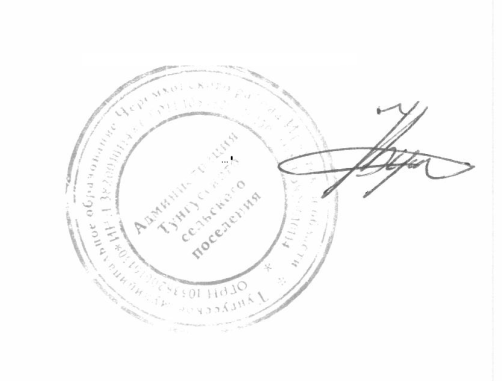 Н.В. БулыхПонедельник9.00 – 18.00(перерыв 13.00 – 14.00)Вторник9.00 – 18.00(перерыв 13.00 – 14.00)Среда9.00 – 18.00(перерыв 13.00 – 14.00)Четверг9.00 – 18.00(перерыв 13.00 – 14.00)Пятница9.00 – 18.00(перерыв 13.00 – 14.00)Суббота, воскресенье – выходные дни Суббота, воскресенье – выходные дни Суббота, воскресенье – выходные дни 